Millerton School:  4711 Route 108 Hwy Derby, NB.  E1V-5C3.  Principal:  Tom McCabe, Phone # 627-4090Dates to Remember for June:  Grade 8 Banquet – June 11 at 6:00 pm.Middle School Prom – June 14.  Last Day of Classes – June 22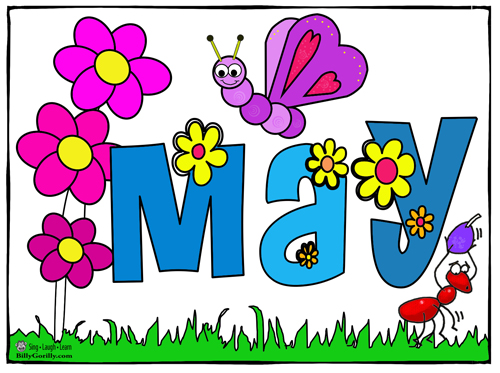     SUNDAY            MONDAY          TUESDAY       WEDNESDAY      THURSDAY         FRIDAY           SATURDAY